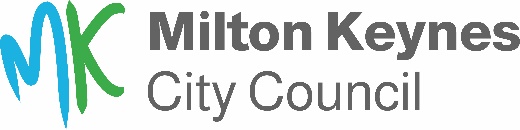 Children who are missing from education are children of compulsory school age who are not registered pupils at a school and are not receiving suitable education otherwise than at a school.This form applies to pupils who have been absent from school without reasonable explanation, or a child who is expected to join a school fails to start and their whereabouts and circumstances are not known.  Prior to completing this form, the school should undertake an initial investigation within 10 days of absence to establish the whereabouts for the child and reasons for not attending.  If the pupil is known to be living in Milton Keynes but not regularly attending school, the pupil should remain on roll whilst the school investigates and follows non-attendance procedures.  Pupil detailsPupil detailsPupil detailsName of SchoolName of SchoolPupils namePupils nameDate of birthDate of birthSexSexChosen ethnicityChosen ethnicityLanguage(s) spoken and/or languages spoken at homeLanguage(s) spoken and/or languages spoken at homeSEN needs (please specify)SEN needs (please specify)Date last attended schoolDate last attended schoolReason for non-attendance (if known)Reason for non-attendance (if known)Family detailsFamily detailsFamily detailsParent(s)/carer(s) nameParent(s)/carer(s) nameEmail addressEmail addressContact numbersContact numbersLast known home addressLast known home addressNew address (if known)New address (if known)Sibling detailsSibling detailsDetail professional involvement, i.e., Social Worker or Virtual SchoolDetail professional involvement, i.e., Social Worker or Virtual SchoolProvide full details of your investigation to identify the child’s whereaboutsProvide full details of your investigation to identify the child’s whereaboutsProvide full details of your investigation to identify the child’s whereaboutsConfirm dates and contact details with parent(s)/carer(s)Confirm dates and contact details with parent(s)/carer(s)Confirm dates and contact details with pupil’s friends and relatives Confirm dates and contact details with pupil’s friends and relatives Confirm dates and contact details with local schools attended by siblingsConfirm dates and contact details with local schools attended by siblingsConfirm dates and contact details with other local authorities or schoolsConfirm dates and contact details with other local authorities or schoolsConfirm dates and details of home visit(s) or welfare checks undertaken by schoolConfirm dates and details of home visit(s) or welfare checks undertaken by schoolConfirm dates and contact details with neighboursConfirm dates and contact details with neighboursPlease refer to the safeguarding webpage and toolkits that may support schools:Safeguarding | Milton Keynes City Council (milton-keynes.gov.uk)Please refer to the safeguarding webpage and toolkits that may support schools:Safeguarding | Milton Keynes City Council (milton-keynes.gov.uk)Please confirm if you have submitted a MARF and the date it was sent.Please confirm if you have submitted a MARF and the date it was sent.Additional information on probable whereabouts of the pupil and actions takenAdditional information on probable whereabouts of the pupil and actions takenAdditional information on probable whereabouts of the pupil and actions takenThis box will expand – please provide as much information as possibleThis box will expand – please provide as much information as possibleThis box will expand – please provide as much information as possibleReturn the form to: cme@milton-keynes.gov.uk Return the form to: cme@milton-keynes.gov.uk Return the form to: cme@milton-keynes.gov.uk Name of person completing form Date